Additional file 3. Data in manuscript Fig. 3 plotted against time (h post-hatching) instead of developmental stage as in the manuscript, as individual points with mean and standard error.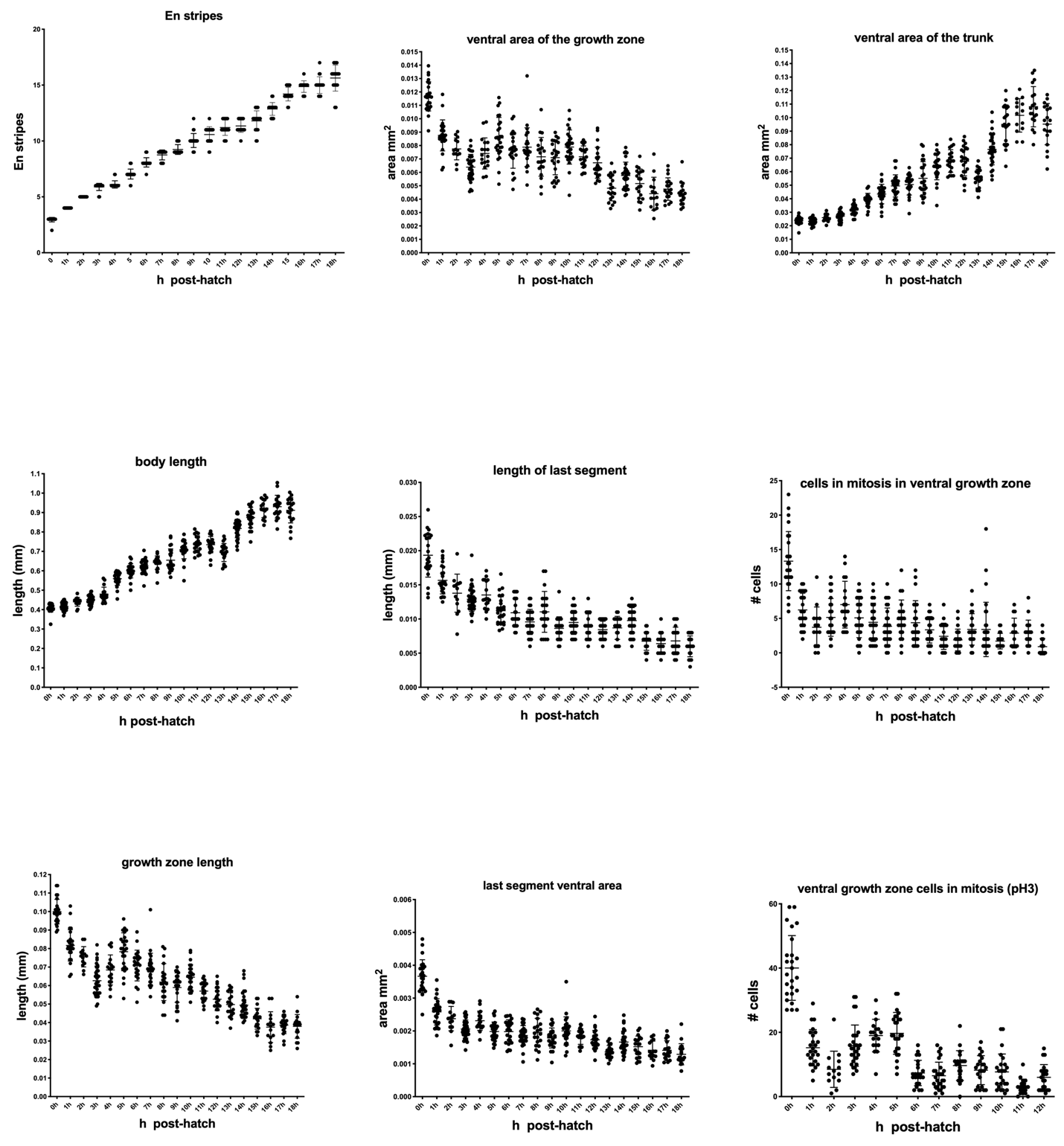 